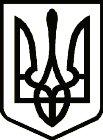 УКРАЇНАСРІБНЯНСЬКА СЕЛИЩНА РАДАРІШЕННЯ(дванадцята сесія восьмого скликання)18 листопада  2021 року     								смт СрібнеПро намір передати в оренду нерухоме майно,  що належить до комунальної власності Срібнянської селищної ради  	Розглянувши звернення начальника Північно-Східного міжрегіонального управління Міністерства юстиції (м.Суми) Ірини СВИСТУН щодо надання дозволу на оренду нежитлового приміщення  загальною площею 96,55 кв.м, розташованого за адресою  Чернігівська область Прилуцький район, смт Срібне, вул. Миру 43а,  на першому  поверсі, яке використовується  для розміщення Срібнянського районного відділу державної реєстрації актів цивільного стану Північно-Східного міжрегіонального управління Міністерства юстиції (м.Суми) терміном на п’ять років. Керуючись ст.ст.6,18 Закону України «Про оренду державного та комунального майна», статтями 25 та 60 Закону України «Про місцеве самоврядування в Україні», Положенням про порядок проведення конкурсу на право оренди майна комунальної власності Срібнянської селищної ради  затвердженим  рішенням сесії Срібнянської селищної ради восьмого скликання  від 21.04.2021 року «Про затвердження нормативно-правових актів з питань оренди  майна комунальної власності Срібнянської селищної ради», селищна рада вирішила: 1.Передати в оренду Північно-Східному міжрегіональному управлінню Міністерства юстиції (м.Суми) нежитлове приміщення загальною площею 96,55 кв.м., розташоване за адресою: Чернігівська область Прилуцький район смт Срібне, вул. Миру 41а, на першому поверсі для розміщення  Срібнянського районного відділу державної реєстрації актів цивільного стану Північно-Східного міжрегіонального управління Міністерства юстиції (м.Суми) терміном на  п’ять  років без проведення аукціону.2. Визначити умови оренди та оплати об’єкта нерухомого майна комунальної власності, згідно Методики розрахунку плати за оренду майна комунальної власності Срібнянської селищної ради.3. Відділу бухгалтерського обліку та звітності селищної ради здійснити дії  по передачі в оренду об’єкта вказаного в п.1 даного рішення та забезпечити оприлюднення оголошення про передачу в оренду та умови оренди в електронній системі згідно з діючим законодавством України.4. Контроль за виконанням рішення покласти на постійну комісію з питань бюджету, соціально – економічного розвитку та інвестиційної діяльностіСелищний голова                                                                Олена ПАНЧЕНКО